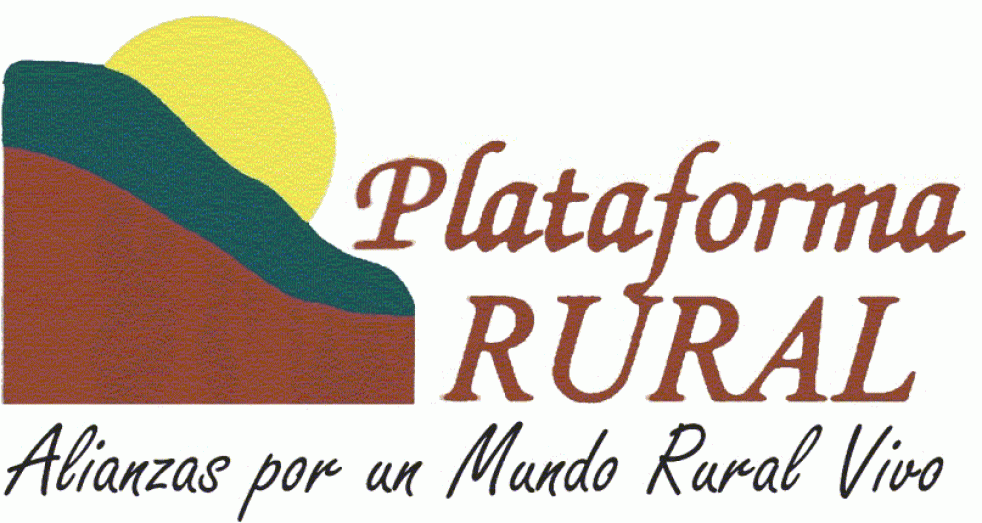 Programa del X ForoVIERNES 3 de marzo – Venta de Contreras10:00h – Acogida de participantes.16:00h – Bienvenida y Celebración de 20 años de Foros por un mundo Rural Vivo.– Bienvenida de Ángeles Santos (Presidenta de Plataforma Rural), que comentará además los ejes de trabajo de Nyeleni– Bienvenida del Alcalde de Minglanilla y la alcaldesa de La Pesquera (presidenta de ADIMAN-Manchuela).– Saludo de alcaldes de Plana de Utiel-Requena.– Explicación de La Fundación Venta de Contreras (Fidel García-Berlanga)– 20 años de Foros (Jeromo Aguado, expresidente de Plataforma Rural)– Luchas locales: contra el Cementerio nuclear (plataforma contra el cementerio) y por los Caminos Públicos (alcaldesa de la Pesquera y Acem).17:00h – Inauguración. Homenaje a los luchadores del Mundo Rural Vivo.– Combatientes por la Libertad: Esperanza Martínez y Quico Martínez, guerrilleros antifranquistas, AGE.– Movimiento campesino: Berta Cáceres y Máxima Acuña (Premios Goldman asesinadas y agredidas por su lucha medioambiental), Diamantino García (fundador del SOC)– Campesinas y campesinos de CLM y PV.19:15h – Presentación Campañas sobre Alimentación y contextualización actual. (Javier Guzmán, Ana Etchenique)19: 30h – Presentación de Vía Campesina y de la VIIª Conferencia (Derio, Bizkaia 15-24 julio 2017) se aportarán pinceladas de los impactos en alimentación. Avances. (Alazne Intxauspe, de EHNE-Bizkaia)19:45h – Espacio de socialización y encuentro.21:00h – Gran cena campesina: menú compartido con productos y recetas de toda la península.– Micro abierto22:30h – Actividad organizada por la Plataforma per la Sobirania Alimentària del País Valencià. La musicalidad del medio rural.Tomás de los Santos y Pep Gimeno “Botifarra” con PachiSABADO 4 de marzo – Venta de Contreras09:00h – Desayuno.10:00h – Acto central: MUNICIPALISMO TRANSFORMADOR PARA UN MUNDO RURAL VIVO con representantes de municipalidades diversas: grandes y pequeñas, rurales, entidades menores y juntas vecinales.Modera: Isabel Álvarez (EHNE-Bizkaia)        Joan Ribó. Alcalde de València (L’Horta).        Maria Dolores Gómez. Alcaldesa de Carcelén.        Laura Arroyo. Alcaldesa de Talaveruela (La Vera)        Cesáreo Casino. Secretario municipal de Castielfabib (Rincón de Ademuz).        Manolo Bayona. Asociación Baladre. (Municipalismos no institucionales).11:30h – Breve pausa para café y división en grupos de trabajo.12:00h – Trabajo en cuatro talleres paralelos:        Soberanía Alimentaria: enfocar este taller hacia lo que se está haciendo desde los municipios: compra pública, consejos alimentarios, etc. (Se incorpora VSF)        Servicios públicos y financiación (ley Montoro, financiación, bienes comunales…) (CAS)        Mundo Rural Vivo (nuevos pobladores y pobladoras, diversificación económica, arte y cultura, escuela rural,…). (SLG)        Economía Solidaria-Soberanía Alimentaria. (REAS)14:00h – Comida.16:00h – Trabajo en talleres paralelos:        TTIP, acuerdos comerciales y políticas internacionales. (EeA, Amigos de la Tierra y COAG)        Soberanía energética. (CECU, EeA)        Derechos del campesinado. (SOC, COAG, VSF y Mundubat)        Encuentro de Alianzas Territoriales por la Soberanía Alimentaria.18:00h – Descanso.18:30h – Dinámica participativa: Propuestas e iniciativas para el futuro del movimiento rural.21:30h – Cena.22:30h – Fiesta Campesina organizada por la Alianza Manchega por la Soberanía Alimentaria.Baile al Fresco.DOMINGO 5 de marzo – Minglanilla: Plaza del Salero.09:00h – Desayuno.Mercado de productos locales y artesanos, e intercambio de semillas.10:00h – Exposición conclusiones.11:30h – Micro abierto y debate.11:55h – Minglanilla, pueblo Inolvidable (el IIº Congreso de Intelectuales en la Plaza del Salero el 5 de julio de 1937)12:00h – Clownclusiones con Kancaneo Teatro.13:00h – Cierre y manifiesto (Ángeles Santos, Presidenta Plataforma Rural)14:00 h – Comida en Minglanilla.